Why buy FSC certified and labelled products?It reduces EUTR and timber legality burden / administrative work as legality of wood is verified in the FSC systemIt ensures that the products and correct promotion of them off product comply with national labelling requirements and consumer protection lawsIt makes [INSERT NAME OF LICENSE HOLDER] [and associated entities] able to promote the products with FSC trademarks (logo etc.) in communication and marketing (webshop, catalogues, instore etc.)It complies with [INSERT NAME OF LICENSE HOLDER]’s CSR and sustainability requirements and strategiesIt gives [INSERT NAME OF LICENSE HOLDER] [and associated entities]’s customers an easy way to choose responsible forestbased productsFSC is the most trusted solution for responsible forest management certification and responsible sourced wood products  PROMOTION OF FSC CERTIFIED AND LABELLED PRODUCTSFSC certified and labelled products bought in accordance with the requirements in this document can be promoted with FSC trademarks in marketing and communication materials according to FSC® Trademark - Use Guide For Promotional Licence HoldersCheck list before placing an order for FSC-certified productsTo be qualified for FSC promotion by [INSERT NAME OF LICENSE HOLDER] [and associated entities] a product must be FSC labelled and supplied directly from a FSC certified supplier that states the product’s FSC-claim and supplier’s own CoC code on invoices. To ensure that these actions must be carried out by the supplier and purchaser:The direct supplier is FSC CoC certified and has provided purchaser link to online certificate information (info.fsc.org) and/or certificate in pdfUsing info.fsc.org the purchaser has verified, that a) the suppliers’ certificate is valid and issued to the supplier and b) the relevant product type, species (if relevant) and a FSC claim (FSC Mix, FSC 100% or FSC Recycled) is listed in the certificate’s online product information (info.fsc.org) The direct supplier has provided proof/documentation for the FSC labelling of the product (e.g. through specification in supplier purchase contract and/or artwork)The purchaser has verified that the product is/will be FSC labelled through documentation from the supplier The direct supplier has confirmed that supplier invoice will contain FSC claim for the product and supplier’s certificate code (e.g. through specification in supplier purchase contract and/or purchase order)The purchaser has verified that the product invoice will contain the required FSC information through documentation from the supplierCheck list after placing an order for FSC-certified products and receiving invoiceThe purchaser has verified that invoices concerning FSC certified products contain:FSC-claim for each FSC-certified product (FSC 100%, FSC Mix or FSC Recycled).FSC CoC code of the certified supplier.The purchaser has records of invoices and documentation for products’ FSC labellingThe purchaser can provide FSC Denmark examples of invoices, documentation of product’s FSC-labelling and link to supplier’s certificate in info.fsc.org during the yearly license control (performed as desk audit). Sensitive information can be crossed out or alike.IN DOUGHT? Ask Quality Department.IS THE DIRECT SUPPLIER/TRADER NOT FSC CERTIFIED? Motivate the suppliers towards FSC (see why section)Ask if the supplier is planning to get certifiedDirect the supplier to a national FSC office for further help (https://fsc.org/en/worldwide/locations)Ask the supplier to place an order for FSC labelled and certified product, if the supplier’s supplier/producer is FSC certifiedFSC labels (generic, for illustration only)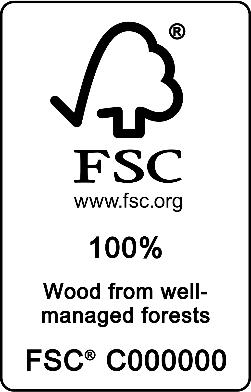 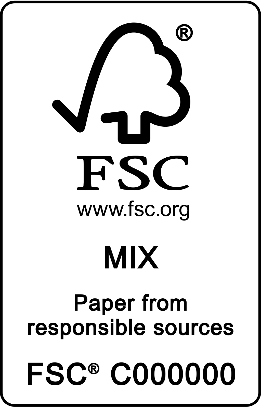 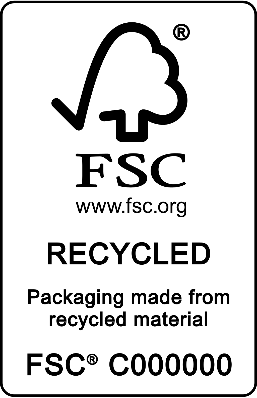 